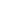 CONSEIL D’ÉCOLE BORÉALProcès-verbalAssemblée générale annuelle 
le mardi 4 octobre 2016
École Boréal (McTavish) à 19 h 30Ouverture de l’assemblée et vérification du quorum :Présents : Julie Imbeault, Melissa LaRose, Anne-Marie Fortin Veilleux, Karine Laundauer, Samantha Casey, Nicole Tokarz, France Boulanger, John Paul Mweshi et Linda Turcotte.On a quorum et la réunion commence à 19h45.Prière:  Lue par Julie ImbeaultLecture et adoption de l’ordre du jour :Proposée par Nicole et secondée par Melissa.4.	Élections	La présidente d’élection est France Boulanger.  Les candidatures sont :	Présidente: Julie Imbeault, élue par acclamation. 	Vice-présidente: Nicole Tokarz, élue par acclamation	Secrétaire: Melissa LaRose, élue par acclamation 	Trois conseillers: Anne-Marie Fortin Veilleux, élue par acclamation Tania Chiasson, élue par acclamation Samantha Casey, élue par acclamation  	Un membre représentant de la communauté : Aucune candidature. À proposer à la prochaine réunion. Élève qui représente le conseil étudiant : La présidente propose Samantha Butt, une élève de Westwood.  Elle n’est pas présente.5.	Adoption des statuts et règlements	Proposée par Julie Imbeault et secondée par Linda Turcotte. Votée à l'unanimité.6.	Levée de l’assemblée	Proposée par Julie Imbeault et secondée par John Paul Mweshi .  Clôture de la réunion à 20h17. ___________________________		_______________________Présidente					Date____________________________		________________________Direction 					Date 